Республиканская Олимпиада по спортивному программированию для школьниковОлимпиада проводится в целях повышения качества подготовки специалистов – разработчиков средств программного обеспечения.  Организаторы олимпиады:Министерство образования Республики Башкортостан (далее – МО РБ);ФГБОУ ВО Башкирский государственный педагогический университет им. М. Акмуллы, Институт физики, математики, цифровых и нанотехнологий;ГБУ ДО Республиканский детский образовательный технопарк.Цель олимпиады – способствовать формированию глубоких теоретических знаний и практических навыков школьников и студентов, повышению их творческой активности и самостоятельности при решении актуальных научных и прикладных задач. Участники олимпиады: Школьники.Краткое описание задания: Тесты представлены 20 практическими заданиями. В каждом задании имеются: номер задачи, наименование, постановка задачи, требуемый формат входных данных, требуемый формат выходных данных и ответы. Пример тестового задания приведен ниже:Сроки проведения 1 этапа: С  16 декабря 2019 г. по 3 февраля 2020 г.Задания будут доступны участникам олимпиады после регистрации на платформе:-  для школьников http://distolimp.bspu.ru/template/guest/olimp/index.php?id=978 - для студентов http://distolimp.bspu.ru/template/guest/olimp/index.php?id=979 Тел: 8(347) 272- 03-88ГБУ ДО РДОТ: sport.prog.ufa@gmail.comЭксперт (ИФМЦиН БГПУ им. М.Акмуллы): Исхаков Алмаз Раилевич, intellab@mail.ru 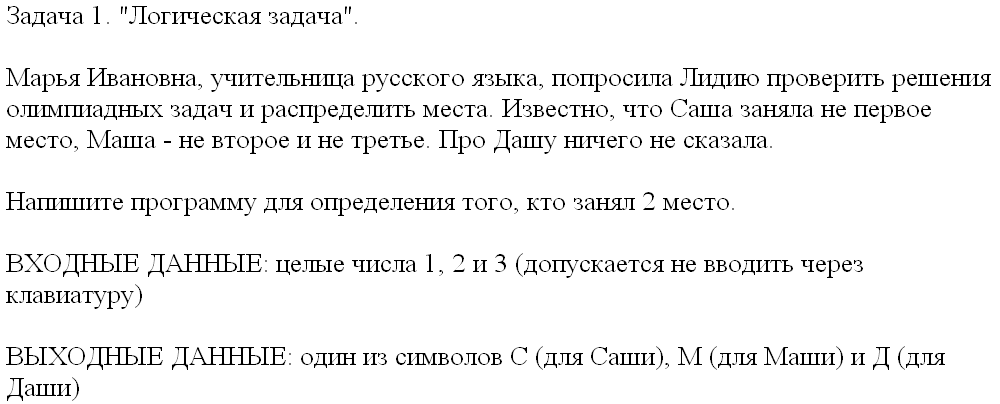 